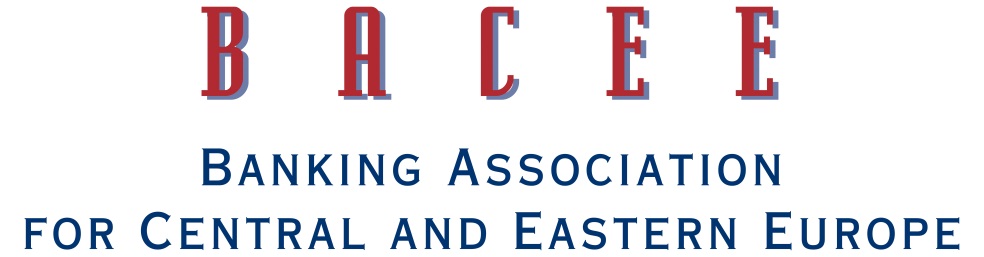 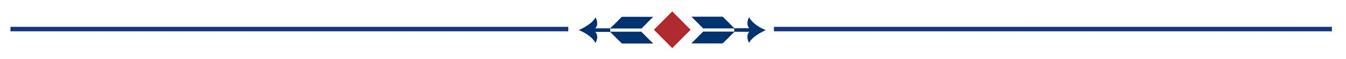 31 МЕЖДУНАРОДНАЯ МЕЖБАНКОВСКАЯ КОНФЕРЕНЦИЯ BACEE Риски и возможности в финансовом секторе стран ЦВЕ и СНГ19 октября 2015 г.Отель Danubius Health Spa Resort Margitsziget ****, г. БудапештРЕГИСТРАЦИОННАЯ ФОРМАФамилия, имя, отчество……………………………………………………………………………………………………..Должность:…………………………………………………………………………………………………………………..Организация:……………………………………………………………………………………………………………………Почтовый  адрес:………………………………………………………………………………………………………………Прошу выставить и прислать счет на следующий адрес:………………………………………………………………Налоговый номер организации:……………………………………………………………………………………………………………………Tелефон:………………………………………………………………………………………………………………………..Факс:……………………………………………………………………………………………………………………………...E-mail: ……………………………………………………………………………………………………………………………Прошу зарегистрировать меня на 31 Международную Межбанковскую конференцию BACEE (19 октября 2015 г.) . Стоимость полной программы 300 евро + НДС    Льготная регистрация (2 или больше представителей от одного банка/фирмы) за 250 евро + НДС за чел.   Участие на конференции для банков-членов BACEE бесплатно Виза требуется:   ДА……….    НЕТ…………В случае необходимости приобретения визы просьба срочно прислать нам данные загранпаспорта (имя, фамилия, место и время рождения, номер паспорта, место и дата выпуска паспорта, выпускающий орган, гражданство). На основе данных мы оформляем официальное пригласительное письмо, которое необходимо представить в венгерском посольстве вместе с визовой заявкой. Просьба учесть, что пробретение Шенгенской визы может длиться несколько дней, поэтому предлагается сдать документы вовремя. Прошу забронировать номер в отеле:    ДА………     НЕТ………Прошу выслать в наш адрес счет из отеля для безналичной оплаты            ДА……….НЕТ……Стоимость основного пакета ВАСЕЕ: 138** евро. Включаются: размещение в стандартном номере, завтрак, НДС и вход в курортную часть отеля (бассейны с термальной водой, плавательный бассейн, сауна, паровая кабина, тренировочный зал, саленая пещера). В случае проживания мин. 3 ночи, гостиница предоставляет одну бесплатную ночь с завтракомАльтернативные возможности брони номеров в отеле (цены указаны в евро)В случае размещения сопровождающего лица, взимается дополнительно 12 евро за ночь по всем категориям, за исключением 3. ночи.  Дата прибытия: ……  № рейса/Время прибытия:……    Дата убытия:…. № рейса/ Время убытия: ………….Номер кредитной карточки:………………………………………………………………….    Истечение: ……………………………(необходимо для отеля для гарантирования платежа)Условия отказа: В случае отказа от участия позднее чем за 2 недели до начала мероприятия взимается 10%-ный штраф от стоимости участия.Участник может уступать от бронированного номера в отеле без штрафа до 48 часов до дня прибытия, иначе будет взиматься стоимость сутки.BACEE оставляет за собой право перенести мероприятие или какие-либо встроенные суб-события, а также право обновлять и вносить изменения в программу и / или повестки дня в любое время без предварительного уведомления.Пожалуйстa, заполните и отпраьте по адресу:Banking Association for Central and Eastern EuropeE-mail: istvan.lengyel@bacee.hu, Fax: (36-1) 212 0313Я согласен/согласна с указанными ценами и условиями участия.Оргкомитет Конференции был бы признателен за предоставления информации об участии в срок до 1 сентября т.г.1 ночь2 ночи3 ночи4 ночиExecutive twin room166332360526Junior suite180360402582Suite188376426614Premium room168336366534……………………………………………………Подпись..........................Дaта